ПЕРЕЧЕНЬ
вопросов и ответов для формирования заданий для тестирования№ 
п/пВопросы для формирования заданий для тестирования1В какие сроки моторные маломерные суда должны проходить техническое освидетельствование? До и в процессе эксплуатации.2В каком положении должна находиться рукоятка включения реверса редуктора при запуске двигателя? В нейтральном положении.3В чем обязан убедиться судовладелец при передаче маломерного судна в аренду или иное пользование? Судовладелец при предоставлении маломерного судна в аренду, иное пользование обязан убедиться, что лицо, которому передается управление маломерным судном, не находится в состоянии алкогольного опьянения и (или) в состоянии, вызванном потреблением наркотических средств, психотропных веществ, их аналогов, токсических или других одурманивающих веществ, а также достигло возраста, дающего право на управление маломерным судном, имеет удостоверение на право управления моторным маломерным судном. При предоставлении маломерного судна в аренду, иное пользование запрещается предоставлять право на его управление лицу:не имеющему права на управление маломерным судном;не имеющему при себе удостоверения на право управления моторным маломерным судном;находящемуся в состоянии алкогольного опьянения и (или) в состоянии, вызванном потреблением наркотических средств, психотропных веществ, их аналогов, токсических или других одурманивающих веществ.4Где во время движения маломерного судна должны находиться спасательные жилеты? Судоводитель и лица, находящиеся на маломерном судне во время движения, должны быть в застегнутых спасательных жилетах.5Где на самоходном судне во время стоянки в светлое время суток должен располагаться черный шар? На самоходных судах, стоящих на якоре, на видном месте.6Где на маломерном судне располагается буксировочный огонь? На маломерном судне – не предусмотрен.7Где на маломерном судне располагается кормовой огонь? Кормовой огонь располагается на корме судна в диаметральной плоскости.8Где на маломерном судне располагается топовый огонь? В диаметральной плоскости не менее 0,5 м выше бортовых огней.9Где на маломерном судне располагаются бортовые огни, скомбинированные в одном фонаре? Он должен быть расположен в диаметральной плоскости в передней части судна.10Где на маломерном судне располагаются бортовые огни?Бортовые огни должны быть расположены на одинаковой высоте, на линии, перпендикулярной диаметральной плоскости судна, и симметрично этой плоскости:на беспалубных судах – не менее чем на 0,5 м выше планширя (на маломерных судах допускается установка бортовых огней на уровне планширя).11Для чего служит швартово-буксировочное устройство? для надежного удержания судна во время стоянки судна (у причала, у борга другого судна) и возможности крепления буксирного каната (троса) при производстве буксировочных операций.12Из каких узлов состоит подвесной лодочный мотор? Двигатель, дейдвуд, подвеска, редуктор, движетель. 13Как и чем обозначается затонувшее маломерное судно на судовом ходу или в непосредственной близости от него?  судно должно быть ограждено плавучими знаками навигационной обстановки.14Как называется вертикальная стойка, поддерживающая палубу? Пиллерс.15Как называется маломерное судно, которое приводится в движение собственной силовой установкой, по своей конструкции или оборудованию способно нести на своем борту одного или нескольких человек и предназначено для скольжения по водной поверхности или выполнения спортивных фигур? Гидроцикл16Как называется маневр, связанный с прохождением одного судна относительно другого при встречном плавании? Расхождение17Как называется носовая оконечность судна? Форштевень18Как называется балка поперечного набора судна? Шпангоут19Как называется расстояние между шпангоутами? Шпация20Как называется самоходное или несамоходное плавучее искусственное сооружение, используемое в целях судоходства? Судно21Какие суда относятся к высокоскоростным? Самоходное судно, за исключением судов с главным двигателем мощностью менее 55 киловатт и валовой вместимостью менее 80 регистровых тонн, способное осуществлять движение со скоростью свыше  по отношению к поверхности стоячей воды, если об этом указано в свидетельстве о годности судна к плаванию.22Как называется судовой ход, отходящий от основного судового хода, а затем соединяющийся с ним? Дополнительный судовой ход23Как называется условная линия, обозначающая границу судового хода по ширине? Кромка судового хода24Как называется условная линия, проходящая в средней части судового хода? Ось судового хода25Как называется часть судового хода между его осью и кромкой судового хода? Полоса движения26Как огораживается пляж и места купания со стороны судового хода? Пляжи и места купания со стороны судового  хода должны быть ограждены специальными буйками, расположенными на расстоянии 25–30 м друг от друга27исключен28Какие виды судовых огней должны применяться в темное время суток, а также в светлое время суток, в условиях ограниченной видимости? топовый огонь – судовой огонь белого цвета, излучающий непрерывный свет по всей дуге горизонта в 225° и расположенный таким образом, чтобы его свет был виден от направления прямо по носу судна до 22°30’ позади траверза каждого борта;бортовые огни – судовой огонь зеленого цвета на правом борту и судовой огонь красного цвета на левом борту, каждый из которых излучает непрерывный свет по всей дуге горизонта в 112°30’ и расположен таким образом, чтобы его свет был виден от направления прямо по носу судна до 22°30’ позади траверза соответствующего борта;кормовой огонь – судовой огонь белого цвета, излучающий непрерывный свет по всей дуге горизонта в 135° и расположенный таким образом, чтобы его свет был виден от направления прямо по корме до 67°30’ с каждого борта;буксировочный огонь – судовой огонь желтого цвета, излучающий непрерывный свет по всей дуге горизонта в 135° и расположенный таким образом, чтобы его свет был виден от направления прямо по корме до 67,5° с каждого борта;круговой огонь – судовой огонь, излучающий непрерывный свет по всей дуге горизонта в 360° и видимый со всех сторон;проблесковый огонь – судовой огонь, дающий ритмичные проблески через регулярные интервалы времени. Частым проблесковым огнем является проблесковый огонь, дающий 50–60 проблесков в минуту;светоимпульсная отмашка – проблесковый огонь, как правило, белого цвета, излучающий свет по всей дуге горизонта в 112,5° от траверза судна к носу или корме с перекрытием диаметральной плоскости судна на 22,5°.При этом не должны выставляться другие огни, которые могут быть ошибочно приняты за указанные настоящими Правилами, ухудшать их видимость или служить помехой для наблюдения.29исключен30Какие документы обязан иметь при себе судоводитель моторного маломерного судна во время плавания? На судне, зарегистрированном в судовой книге, должен находиться судовой билет, сертификат о допуске судна к эксплуатации и удостоверение на право управления моторным маломерным судном при эксплуатации мотора свыше 3,7 киловатта (5 лошадиных сил). 31Какие лица допускаются к управлению моторными маломерными судами, мощность двигателя которых превышает 3,7 киловатта (5 лошадиных сил)?К управлению моторными маломерными судами допускаются лица, достигшие 18-летнего возраста, допущенные по медицинским показаниям к управлению маломерными судами, прошедшие проверку знаний правил управления моторными маломерными судами и имеющие удостоверения на право управления моторными маломерными судами, мощность двигателя которых превышает 3,7 киловатта (5 лошадиных сил) (далее – удостоверения на право управления моторными маломерными судами).32Какие осушительные средства должны быть на маломерном судне? Водоотливной насос или черпак.33Какие свойства судна относятся к маневренным качествам? Управляемость, ходкость, диаметр циркуляции.34Какие суда относятся к маломерным? Под маломерными судами понимаются суда длиной не более 20 метров с допустимым количеством людей на борту не более 12 человек, в том числе суда с подвесными двигателями и гидроциклы, за исключением построенных или оборудованных для промыслового рыболовства, оказания услуг по перевозке грузов и (или) пассажиров, буксировки, проведения поиска, разведки и добычи полезных ископаемых, строительных путевых, гидротехнических и других подобных работ, лоцманской и ледокольной проводки, осуществления мероприятий по защите водных объектов от загрязнений и засорений, а также принадлежащих организациям внутреннего водного транспорта Республики Беларусь, военных, военно-вспомогательных, пограничных и других судов, находящихся в государственной собственности и эксплуатируемых исключительно в некоммерческих целях35исключен36Какие условия должен соблюдать судоводитель при постановке судна на стоянку?Должен учитывать направление ветра, волнение, изменение уровня воды на данном участке водного пути, а также явления присасывания.37исключен38Каким знаком обозначается «Ход закрыт снизу»? На семафорной мачте вывешивается по вертикали черный цилиндр вверху, красный конус внизу. Сигнал семафора.39Каким знаком обозначается пролет моста для прохода маломерных судов? треугольным щитом, расположенным вершиной вниз.40исключен41Каким образом должны становиться суда на рейдах? На рейдах, если иное не установлено Правилами плавания или органом по безопасности судоходства, суда должны становиться борт к борту, начиная от берега, на стороне пути, где установлен соответствующий навигационный знак.42исключен43Какими бортами должны расходиться маломерные суда? Левыми44Какими знаками визуальной сигнализации обозначается судно, занятое тралением судового хода, а также при работе у плавучих навигационных знаков?в темное время суток – один зеленый круговой огонь на мачте;в светлое время суток – сигнальный флаг или щит «А».45Какими знаками визуальной сигнализации обозначается судно, терпящее бедствие или нуждающееся в помощи?частое мигание круговым огнем, прожектором, вертикальное перемещение флага или огня;флаг с находящимся над ним или под ним шаром или аналогичным предметом;ракеты, выбрасывающие с короткими интервалами звезды красного цвета;световой сигнал о помощи (SOS) по азбуке Морзе (три точки – три тире – три точки);пламя, образующееся при сжигании гудрона, масла и других горючих материалов;ракеты, спускаемые на парашюте, или покачивание из стороны в сторону ручными фонарями, излучающими красный свет;медленные повторяющиеся движения вытянутыми в стороны руками сверху вниз.Сигналы, указанные в настоящем пункте, могут быть заменены или дополнены звуковой сигнализацией, подаваемой согласно пункту 106 Правил плавания.46Какими знаками визуальной сигнализации обозначаются дноочистительные снаряды и суда, занятые подводными работами (подъем судов, прокладка труб, кабелей и тому подобное без водолазных работ)?В темное время суток – один зеленый круговой огоньВ светлое время суток – сигнальный флаг или щит «А»47Какими знаками визуальной сигнализации обозначаются плавучие краны, добывающие грунт на судовом ходу? должны нести один зеленый круговой огонь на мачте и тентовые огни, как и дноуглубительный снаряд, независимо от конструкции и назначения48Какими знаками визуальной сигнализации обозначаются краны и дноуглубительные снаряды, работающие за пределами судового хода? должны нести стояночную сигнализацию в соответствии с требованиями Правил плавания, установленных для несамоходных судов соответствующих размеров при их стоянке на якоре49Какими знаками визуальной сигнализации обозначаются маломерные суда при стоянке на якоре?Маломерное или парусное судно при стоянке на якоре должно нести один белый круговой огонь.50Какими знаками визуальной сигнализации обозначаются несамоходные суда буксируемого состава, следующего за одним или несколькими самоходными судами?должны нести следующие круговые судовые огни:одиночное судно длиной до 50 м – один белый огонь (при буксировке под бортом этот огонь может быть заменен на топовый);одиночное судно длиной 50 м и более – один белый огонь в носовой части и один белый огонь на корме (при буксировке под бортом эти огни могут быть заменены соответственно на топовый и кормовой);в составе – по одному белому огню в носовой части каждого судна и корме каждого последнего судна.51Какими знаками визуальной сигнализации обозначаются одиночные маломерные суда?Одиночные маломерные суда, которые не являются ни самоходными, ни парусными, менее 7 м длиной должны нести один белый круговой огонь. 52Какими знаками визуальной сигнализации обозначаются паромы, не передвигающиеся самостоятельно?белый круговой огонь;желтый круговой огонь, расположенный на расстоянии не менее 1 м над белым огнем.53Какими знаками визуальной сигнализации обозначаются плавучие причалы, насосные станции и другие плавучие установки?один белый круговой огонь – при длине менее 50 м;белый круговой огонь через каждые 50 м – при длине 50 м и более.54Какими знаками визуальной сигнализации обозначаются потерявшие маневренность суда, кроме сигнализации, установленной для соответствующих судов?в темное время суток – качающийся красный огонь (на маломерных судах допускается замена красного огня белым огнем);в светлое время суток – качающийся красный флаг.55Какими знаками визуальной сигнализации обозначаются севшие на мель суда? должны нести установленные для них стояночные огни и, кроме того, на уровне плавучего навигационного знака, если судно стоит в границах судового хода и проход мимо него для других судов возможен, на выступающей в судовой  ход  части  судна  один  белый  или  красный  круговой  огонь, выставляемый согласно правилам освещения плавучих навигационных знаков56Какими знаками визуальной сигнализации обозначаются сети, поставленные в непосредственной близости от судового хода или на его части? должны обозначаться через каждые 100 м на лодках или других приспособлениях круговыми огнями того же цвета, как и огни соответствующих плавучих навигационных знаков. В светлое время суток такие сети должны обозначаться желтыми поплавками или желтыми флагами в количестве, достаточном для указания их местонахождения57Какими знаками визуальной сигнализации обозначаются суда, занятые водолазными работами в темное время суток? два зеленых круговых огня, расположенных по вертикали, в светлое время суток – два сигнальных флага или щита «А»58Какими знаками визуальной сигнализации обозначаются суда, которым предоставлено преимущественное право прохода в местах, где такой проход регулируется?должны нести в светлое время суток красный вымпел, поднимаемый в носовой части судна на высоту, достаточную для того, чтобы он был хорошо виден.59Какими знаками визуальной сигнализации обозначаются толкающие суда? 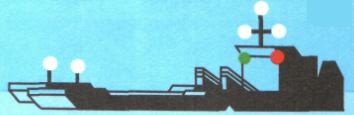 60исключен61исключен62Какова рекомендуемая длина якорного каната для моторного маломерного судна? Длина всего якорного каната должна быть не менее трех длин судна и не менее трех-пяти глубин района предстоящего плавания.63Какова ширина полосы движения на судовом ходу для маломерных судов, если следование за пределами судового хода невозможно? Не более 10 метров.64исключен65Какой плавучий навигационный знак является знаком опасности на левой кромке судового хода?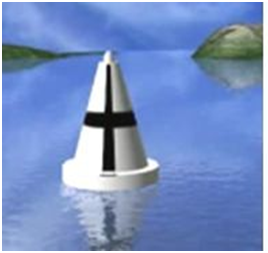 66Какой плавучий навигационный знак является знаком опасности на правой кромке судового хода?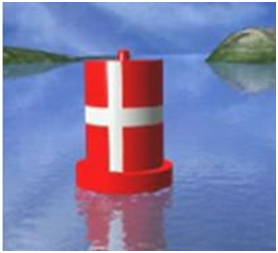 67Какой плавучий навигационный знак является кромочным для правой кромки судового хода?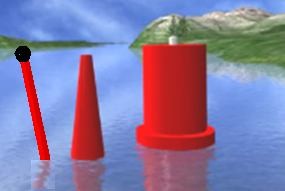 68Какой плавучий навигационный знак является разделительным?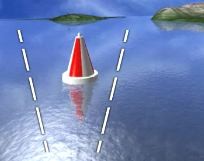 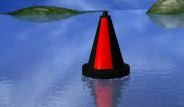 69Какой тип движителя используется на гидроцикле? Одноступенчатый струйный насос.70Какой указательный знак определяет ориентир на левом берегу?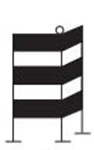 71Какой указательный знак определяет ориентир на правом берегу?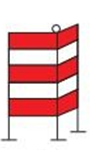 72исключен73Когда запрещается ставить моторные маломерные суда в районе городской набережной и в районе городского пляжа?Запрещается ставить суда в районе городской набережной и в районе городского пляжа, границы которого ограждены плавучими буйками.74исключен75Кто должен уступить путь, когда два маломерных судна сближаются на пересекающихся курсах?При пересекающихся курсах судов одного типа судоводитель обязан предоставить преимущество в движении судам, находящимся по правому борту.76Кто обязан предоставить преимущество в движении (за исключением случаев обгона)?одиночное самоходное судно, толкающее или буксирующее состав (кроме буксировки плота), – судам, занятым ловом рыбы, буксирующим плот, занятым подводными или водолазными работами, а также неуправляемым судам;судно, занятое ловом рыбы, – судам, буксирующим плот, занятым подводными или водолазными работами, а также неуправляемым судам;судно, буксирующее плот, – судам, занятым подводными или водолазными работами, а также неуправляемым судам.При пересекающихся курсах судов одного типа судоводитель обязан предоставить преимущество в движении судам, находящимся по правому борту.77Кто обязан предоставить преимущество при пересекающихся курсах маломерных судов?маломерное самоходное судно – маломерным несамоходным судам;маломерное самоходное судно и судно, не идущее под парусом, – парусным судам.78Кто пользуется преимуществом прохода при одновременном подходе судов сверху и снизу к мосту с одним судоходным пролетом? При одновременном подходе судов сверху и снизу к мосту с одним судоходным пролетом преимуществом прохода моста обладает судно, идущее вниз, а также высокоскоростное независимо от направления движения.79Кто является судоводителем моторного маломерного судна? судоводитель маломерного судна (далее – судоводитель) – физическое лицо, управляющее маломерным судном, за исключением лица, обучаемого управлению моторным маломерным судном, мощность двигателя которого превышает 3,7 киловатта (5 лошадиных сил) (далее – моторное маломерное судно) (сдающего практический экзамен на право управления моторным маломерным судном). К судоводителю приравнивается лицо, обучающее управлению моторным маломерным судном (принимающее практический экзамен на право управления моторным маломерным судном) и при этом находящееся в нем.80На какие виды подразделяются береговые навигационные информационные знаки?Основные: Запрещающие знаки, предупреждающие или предписывающие знаки, указательные знаки, дополнительные береговые навигационные информационные знаки.81На каких оборотах двигателя можно производить включение реверса?Включение реверса можно производить только на минимальных устойчивых оборотах двигателя.82На каком расстоянии маломерным судам разрешается пересекать судовой ход перед идущим иным судном? На расстоянии  не менее 1 км от приближающегося судна.83Назовите высоту и ширину букв и цифр регистрационного номера маломерного судна.Высота букв и цифр регистрационного номера должна быть не менее 100 мм, ширина букв и цифр – не менее 50 мм, ширина наносимых линий – 15 мм, расстояние между буквами и цифрами – 15 – 20 мм.84Назовите место нанесения регистрационного номера на корпусе маломерного судна.На борта маломерного судна контрастной несмываемой краской одной строкой на расстоянии одной четвертой длины корпуса от форштевня выше ватерлинии85Назовите основные элементы поперечного набора корпуса судна. Шпангоут, бимс, флор86Назовите основные элементы продольного набора корпуса судна. Киль, стрингер, карлингс87исключен88Назовите составные части рулевого устройства. Рулевое устройство обеспечивает удержание судна на заданном направлении и изменение направления движения.Руль состоит из пера руля, закрепленного на металлической оси — баллере, служащем для поворачивания пера руля на задаваемые углы.Перо руля может состоять из одной	пластины или иметь вид симметрично выпуклого крыла (обтекаемый руль). На верхнюю часть баллера — головку баллера —насаживается румпель в виде рычага или сектора.Перо руля страхуется от потери цепью или тросом — сорлинем, прикрепленным к корме судна.89Назовите типы якорей. Существует большое количество разновидностей якорей. Применение на маломерных судах нашли якоря адмиралтейский (с неподвижными лапами), Матросова и Холла.90Назовите, какие могут быть навигационные знаки, регулирующие судоходство по внутренним водным путям.Береговые навигационные информационные знаки, регулирующие судоходство по внутренним водным путям; плавучие навигационные и береговые навигационные знаки обозначения положения судового хода; береговые навигационные знаки для обозначения границ судового хода; плавучие навигационные знаки для обозначения границ судового хода91Обязательно ли применение судовых огней судами, находящимися на ремонте или отстое в акваториях?Применение судовых огней судами, находящимися на ремонте или отстое в акваториях, а также находящимися за пределами судового хода и не создающими препятствий для других судов на ходу, не обязательно.92Подачей какого сигнала судно, идущее вниз, должно незамедлительно подтвердить сторону расхождения (пропуска)?Судно, идущее вниз, должно принять и незамедлительно подтвердить сторону расхождения (пропуска) подачей отмашки с соответствующего борта и, соблюдая меры предосторожности, осуществить расхождение (пропуск) бортом, указанным судном, идущим вверх.При получении сигнала дноуглубительный (дноочистительный) снаряд должен освободить часть судового хода, достаточную для пропуска судна. При этом он должен показать сторону прохода:в светлое время суток – светоимпульсной отмашкой или флагом-отмашкой;в темное время суток – миганием двух тентовых огней (зеленых – если он отошел к левой кромке судового хода, или красных – к правой).При получении разрешительного сигнала судно должно подать отмашку с соответствующего борта и проходить, принимая необходимые меры предосторожности.Обмен сигналами и прохождение мимо судна, занятого подводными и водолазными работами на судовом ходу (подъем судов, прокладка труб, кабеля и тому подобное), осуществляется в порядке, установленном частью третьей настоящего пункта.93После совершения каких действий суда могут входить в порты и притоки или выходить из них?Суда могут входить в порты и притоки или выходить из них, выходить на основной водный путь или пересекать его, а также совершать иное маневрирование только после того, как судоводитель непосредственно перед началом маневрирования убедится в безопасности маневра и в том, что он не вынудит другие суда внезапно изменить свой курс или скорость.94При каких условиях допускается движение и маневрирование в условиях ограниченной видимости?Движение и маневрирование в условиях ограниченной видимости допускаются, если судоводитель убедился в необходимости его совершения, всесторонне оценил целесообразность и степень опасности маневра, а также местные условия судоходства.В условиях ограниченной видимости проход под мостами судов и составов разрешается только в случае, если судоходные пролеты имеют средства навигационного оборудования, позволяющие опознать эти пролеты не менее чем за 0,5 км и уверенно ориентироваться судоводителю (визуально или с помощью технических средств) при подходе к ним.95При каких условиях допускается проход под мостами?Проход под мостами допускается только через предназначенные для этого судоходные пролеты, оборудованные навигационными знаками и огнями.96При каких условиях допускается расхождение и обгон маломерных судов?Расхождение и обгон допускаются при условии, если ширина судового хода достаточна для их совершения и они не вынуждают изменять направление движения, скорость других судов.При намерении совершить расхождение или обгон судоводитель обязан учесть все особенности движения на данном участке внутреннего водного пути.97При каких условиях расхождение и обгон маломерных судов запрещены?на участках водного пути, обозначенных запрещающими сигнальными знаками;при одновременном нахождении на траверзе трех судов при ширине судового хода менее 200 м;при пересечении полосы движения или всего судового хода на расстоянии менее 1 км от приближающегося судна без согласования с судоводителем этого судна взаимных действий. При этом пересечение курсов должно производиться под углом, близким к прямому:в зоне переправ;на лимитирующих перекатах;в крутых коленах;в узкостях;в пролете мостов.98При каких условиях расхождение и обгон судна считаются завершенными? Расхождение и обгон считаются завершенными, если суда, совершающие соответствующий маневр, удалились друг от друга на безопасное расстояние, а обгоняемое (пропускающее) судно относительно обгоняющего осталось позади него.99Разрешается ли перемещение людей по беспалубному маломерному судну во время его движения? Запрещено100Разрешена ли пересадка людей с одного маломерного судна на другое во время движения? Запрещена101Разрешена ли стоянка и хранение незарегистрированных маломерных судов на базах (сооружениях) для их стоянок? Запрещена102С какими неисправностями двигателя запрещается эксплуатация маломерного судна?утечка топлива из баков, шлангов системы питания;наличие вибрации двигателя, подвесного мотора, превышающей допустимые эксплуатационной документацией значения;повреждение системы дистанционного управления двигателем, реверс- редуктором.рабочие параметры двигателей выходят за предельные значения, установленные руководствами (инструкциями) по эксплуатации;имеются трещины и свищи в цилиндровых втулках и крышках, в деталях движения, нагнетательных трубопроводах форсунок, масляных трубопроводах, деталях пускового устройства и устройства распределения воздуха;зазоры и износы в цилиндропоршневой группе и других деталях превышают предельные нормы, установленные руководствами (инструкциями) по эксплуатации;неисправны системы (топливная, смазки, пускового воздуха) или технические средства вспомогательного назначения и оборудование, обслуживающие двигатели (насосы, охладители, подогреватели, воздушные компрессоры);неисправны пусковое, реверсивное или валоповоротное устройства;неисправны регуляторы.103С какими неисправностями корпуса моторного маломерного судна запрещается его эксплуатация?наличие свищей, пробоин набора и обшивки корпуса (независимо от местонахождения); отсутствие или разгерметизация предусмотренных конструкцией маломерного судна гермоотсеков и воздушных ящиков;не обеспечен полный угол перекладки руля (35 градусов на каждый борт), затруднено вращение рулевого штурвала; повреждение пера руля или деталей рулевого привода (направляющие блоки, опорные подшипники, натяжные талрепы, штуртросовая передача), наличие разрывов каболок штуртроса;отсутствие предусмотренных конструкцией деталей крепления рулевого привода (гайки, шплинты, контргайки);104Сколько спасательных жилетов должно находиться на маломерном судне? По количеству людей, находящихся на судне.105Укажите береговой навигационный знак «Внимание».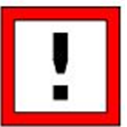 106Укажите береговой навигационный знак «Глубина ограничена».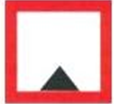 107Укажите береговой навигационный знак «Движение маломерных судов запрещено».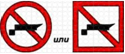 108Укажите береговой навигационный знак «Запрещение воднолыжного спорта».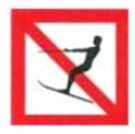 109Укажите береговой навигационный знак «Запрещение всякого обгона».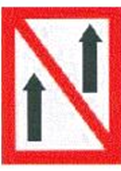 110Укажите береговой навигационный знак «Запрещение делать повороты».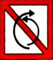 111Укажите береговой навигационный знак «Запрещение плавания на водных мотоциклах».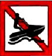 112Укажите береговой навигационный знак «Запрещение плавания парусных судов».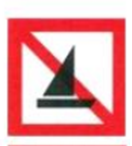 113Укажите береговой навигационный знак «Запрещение плавания самоходных судов».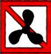 114Укажите береговой навигационный знак «Запрещение плавания судов, которые не являются ни моторными, ни парусными».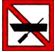 115Укажите береговой навигационный знак «Запрещение швартоваться у берега».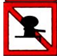 116Укажите береговой навигационный знак «Конец зоны скоростного движения малых спортивных и прогулочных судов».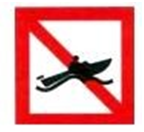 117Укажите береговой навигационный знак «Не создавать волнение».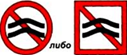 118Укажите береговой навигационный знак «Пересечение судового хода».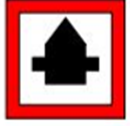 119Укажите береговой навигационный знак «Пост судовой инспекции».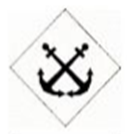 120Укажите береговой навигационный знак «Разрешение стоянки».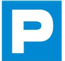 121Укажите береговой навигационный знак «Разрешение стоять на якоре либо волочить якоря, тросы или цепи».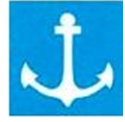 122Укажите береговой навигационный знак «Расхождение и обгон составов запрещены».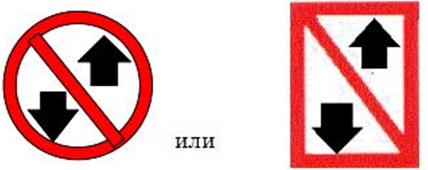 123Укажите береговой навигационный знак «Скорость ограничена».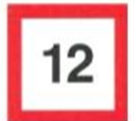 124Укажите береговой навигационный знак «Спуск судов на воду или подъем на берег запрещен».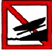 125Укажите береговой навигационный знак «Ширина прохода или судового хода ограничена».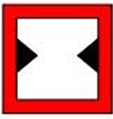 126Укажите береговой навигационный знак «Якоря не бросать». 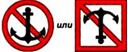 127Укажите место расположения бортовых огней. Бортовые огни должны быть расположены на одинаковой высоте, на линии, перпендикулярной диаметральной плоскости судна, и симметрично этой плоскости:на судах с одноярусной надстройкой – в ее верхней части;на судах с надстройкой в два и более ярусов – не ниже палубы ходового мостика;на беспалубных судах – не менее чем на 0,5 м выше планширя (на маломерных судах допускается установка бортовых огней на уровне планширя);если бортовые огни скомбинированы в одном фонаре, то он должен быть расположен в диаметральной плоскости в передней части судна.128Укажите место расположения кормового огня. Кормовой огонь располагается на корме судна в диаметральной плоскости. Два кормовых огня располагаются в одной плоскости горизонтально. Три кормовых огня располагаются в форме равнобедренного треугольника основанием вниз. При этом верхний огонь должен быть расположен в диаметральной плоскости судна, а два нижних – как можно ближе к бортам.129Укажите место расположения топового огня. Топовый огонь на самоходном судне (а если на одной мачте два и более огней, то нижний из них), за исключением нижних топовых огней на толкачах (буксирах), должен быть расположен в диаметральной плоскости судна выше бортовых огней не менее чем на 1 м, а на судах длиной менее 20 м – не менее 0,5 м.При расположении двух и более топовых огней на одной мачте самоходного судна расстояния между ними должны быть одинаковыми и не менее 1 м, а на судах длиной менее 20 м – не менее 0,5 м.При расположении двух топовых огней на разных мачтах расстояние по горизонтальной линии между ними должно быть не менее 20 м, а задний огонь должен быть выше переднего не менее чем на 1 м при любом эксплуатационном дифференте судна.На самоходных судах, занятых толканием, три топовых огня располагаются в форме равнобедренного треугольника (со стороной от 1 до 3 м) основанием вниз. При этом два нижних огня располагаются горизонтально в плоскости, перпендикулярной диаметральной плоскости судна, а верхний – в диаметральной плоскости судна.На несамоходных грузовых судах топовые огни должны располагаться в диаметральной плоскости судна на высоте, как правило, не менее 2 м над палубой, но в любом случае – не менее 1 м ниже треугольника топовых огней толкача.130Укажите плавучий навигационный знак, который является кромочным для левой кромки судового хода. Буй или бакен белого цвета, веха без топовой фигуры.131Укажите цвет кормового огня и дугу его освещения в градусах.Белого цвета, 135.132Укажите цвет левого бортового огня и дугу его освещения в градусах.Красного цвета, 112,5.133Укажите цвет правого бортового огня и дугу его освещения в градусах.Зеленого цвета, 112,5.134исключен135Что должен делать судоводитель, если он не уверен в правильной оценке действий других судов? Если судоводитель не уверен в правильной оценке действий других судов, при потере ориентировки на судовом ходу, отсутствии навигационных знаков или неисправности навигационного оборудования, при неподаче или неправильном подтверждении визуальной и звуковой сигнализации, а также в иных случаях, угрожающих безопасности судоходства, он должен уменьшить ход управляемого им судна до безопасной скорости или прекратить движение.В случаях, не предусмотренных Правилами плавания, для предотвращения ситуации, угрожающей безопасности судоходства, или уменьшения ее возможных последствий судоводитель может отступать от требований Правил плавания в части порядка движения и маневрирования судов, пользования визуальной и звуковой сигнализацией, сигнализацией судового хода, одновременно принимая все меры с учетом сложившихся обстоятельств при условии обеспечения безопасности судоходства.136Что должен предпринять судоводитель в случае, если судно рискует затонуть или потеряло маневренность?В случае если судно рискует затонуть или потеряло маневренность, судоводитель такого судна должен принять все меры для освобождения судового хода в кратчайший срок.137Что должен предпринять судоводитель, если при пересекающихся курсах управляемое им маломерное судно, имеющее преимущество в движении, оказывается настолько близко от другого судна, что столкновения избежать невозможно только за счет маневрирования судна, обязанного уступить дорогу?Если при пересекающихся курсах судно, имеющее преимущество в движении, оказывается настолько близко от другого, что столкновения избежать невозможно только за счет маневрирования судна, обязанного уступить дорогу, судоводитель судна, имеющего преимущество в движении, должен своевременно первым выполнить соответствующий маневр и принять иные необходимые меры для избежания столкновения судов.Действие настоящего пункта не распространяется на маломерные суда в отношении других судов.138Что запрещается использовать для швартовки или снятия с мели судна? Запрещается использовать для швартовки или снятия с мели деревья, парапеты, столбы, тумбы, колонны, металлические лестницы, поручни, навигационное оборудование и тому подобное.139Что запрещается судоводителю?управлять моторным маломерным судном, не имея при себе удостоверения на право управления моторным маломерным судном;управлять маломерным судном в состоянии алкогольного опьянения и (или) в состоянии, вызванном потреблением наркотических средств, психотропных веществ, их аналогов, токсических или других одурманивающих веществ, а также потреблять алкогольные, слабоалкогольные напитки, пиво, наркотические средства, психотропные вещества, их аналоги, токсические или другие одурманивающие вещества после подачи сотрудником ГИМС требования об остановке маломерного судна до прохождения в установленном порядке проверки (освидетельствования) на предмет выявления состояния алкогольного опьянения и (или) состояния, вызванного потреблением наркотических средств, психотропных веществ, их аналогов, токсических или других одурманивающих веществ;передавать управление маломерным судном лицу, не имеющему права на управление маломерным судном, лицу, не имеющему при себе удостоверения на право управления моторным маломерным судном (кроме случая обучения управлению моторным маломерным судном), а также лицу, находящемуся в состоянии алкогольного опьянения и (или) в состоянии, вызванном потреблением наркотических средств, психотропных веществ, их аналогов, токсических или других одурманивающих веществ;эксплуатировать маломерное судно, находящееся в неисправном техническом состоянии и (или) без необходимого комплекта оснащения, с нарушением условий, указанных в свидетельстве о его классификации;оставлять без наблюдения водную акваторию;нарушать нормы грузоподъемности и допустимого количества людей на борту;использовать на маломерном судне двигатель, превышающий предельно допустимые мощность и (или) количество, а также устанавливать двигатель на гребных маломерных судах;выходить в плавание при отсутствии на маломерном судне, подлежащем государственной регистрации и классификации, техническому освидетельствованию, судового билета и сертификата о допуске судна к эксплуатации;осуществлять движение судна в тумане или других неблагоприятных метеорологических условиях, когда из-за отсутствия видимости невозможно ориентироваться;создавать помехи для плавания других судов;выходить в плавание на маломерных судах без предписанных сигнальных огней в темное время суток;заходить на акватории, отведенные для купания (кроме маломерных судов, используемых в проведении аварийно-спасательных, спасательных и поисковых работ на водах);швартоваться к плавучим знакам судоходной обстановки;останавливать маломерное судно или становиться на якорь в пределах судового хода, в зоне мостов и под мостами;перевозить опасные грузы.140исключен141Что обеспечивает непотопляемость судна? Водонепроницаемые переборки, блоки плавучести, сохранение остойчивости и некоторого запаса плавучести.142Что обязан предпринять судоводитель в случае невозможности связаться с ближайшим линейным участком органа по безопасности судоходства при транспортном аварийном случае в связи с удаленностью места происшествия или отсутствием радиотелефонной и иной связи?В случае невозможности связаться с ближайшим линейным участком органа по безопасности судоходства при транспортном аварийном случае в связи с удаленностью места происшествия или отсутствием радиотелефонной и иной связи судоводитель обязан принять все меры по составлению акта о транспортном аварийном случае в установленном законодательством порядке с указанием в нем обстоятельств и места происшествия и продолжить движение до ближайшего пункта, где находится линейный участок органа по безопасности судоходства.143Что обязан предпринять судоводитель при намерении совершить маневр?  При намерении совершить маневр судоводитель обязан учесть все особенности движения на данном участке водного пути и убедиться в безопасности совершаемого маневра.144Что обязан предпринять судоводитель, если судно село на мель или затонуло? Если судно село на мель или затонуло либо соединение плавучего материала село на мель на судовом ходу или поблизости от него, судоводитель обязан:выставить сигналы в соответствии с пунктом 86 настоящих Правил и оставаться при возможности на месте аварии;периодически предупреждать по радиотелефонной связи или иным способом в соответствии с настоящими Правилами приближающиеся суда для того, чтобы они могли принять необходимые меры для безопасного прохождения около места аварии.145Что обязан предпринять судоводитель, если судном перемещен или поврежден навигационный знак? Если судном перемещен или поврежден навигационный знак, иные средства навигационного оборудования водного пути, судоводитель обязан немедленно известить об этом соответствующее республиканское унитарное предприятие внутренних водных путей.146Что обязан предпринять судоводитель, если судном повреждено искусственное сооружение на внутреннем водном пути?  Если судном повреждено искусственное сооружение на водном пути, судоводитель обязан немедленно известить об этом ближайший линейный участок органа по безопасности судоходства, соответствующее республиканское унитарное предприятие внутренних водных путей, владельца этого сооружения, приближающиеся к нему суда и плавучие объекты, а также принять все возможные меры для ликвидации последствий аварийного случая.147Что обязаны предпринять судоводители при прохождении мостов с ограниченными по высоте судоходными пролетами? При прохождении мостов с ограниченными по высоте судоходными пролетами судоводители обязаны:заваливать мачту без выключения ходовых огней. После прохождения моста мачта должна быть немедленно поставлена в исходное положение;при недостаточном габарите моста (при запасе по высоте менее 20 см) снимать все съемные части и детали на крыше рубки или прекращать движение до получения разрешения органа по безопасности судоходства;проводить высокогабаритные суда, плавучие объекты под мост только по распоряжению судовладельца, если при высоких уровнях воды для проводки под мост используется балластировка (увеличение осадки судна, плавучего объекта за счет приема на борт балласта).Сведения о габаритах судоходных пролетов мостов судоводители обязаны получить у диспетчера движения до выхода в рейс.148Что обязаны предпринять судоводители столкнувшихся судов? При столкновении маломерных судов с иными судами судоводители обязаны оказать взаимную помощь судам и находящимся на них людям, сообщить друг другу названия своих судов.149Что означает медленное и повторяемое поднятие и опускание рук, вытянутых в стороны? «Сигнал бедствия»150исключен151исключен152Что применяется для указания положения судового хода, создания безопасных условий плавания судов и обеспечения сохранности искусственных сооружений на внутренних водных путях? Знаки навигационного оборудования153Что служит основанием для соединения двигателя, редуктора и подвески? Дейдвуд154Что такое «база (сооружение) для стоянки маломерных судов»?комплекс объектов (объект) на сухопутной территории и акватории водного объекта, предназначенный для стоянки (хранения) 10 и более маломерных судов и (или) их обслуживания, за исключением портов и судоходных гидротехнических сооружений155Что такое «грузоподъемность»? это масса перевозимых судном грузов156Что такое «дифферент»? Наклонение судна	относительно поперечной оси, т. е. на нос или на корму157Что такое «крен»? наклонение судна относительно продольной оси к одному или другому борту158Что такое «круговой огонь»? судовой огонь, излучающий непрерывный свет по всей дуге горизонта в 360° и видимый со всех сторон159Что такое «осадка»? вертикальное расстояние, измеренное в плоскости мидель-шпангоута от уровня спокойной воды, соответствующего грузовой ватерлинии, до низшей точки наружной обшивки или брускового киля, а, также до низшей кромки гребного винта; замеряется на стоянке и обычно отличается от осадки на ходу160Что такое «остойчивость»? Способность судна, выведенного из состояния положения нормального равновесия какими-либо внешними силами, возвращаться в свое первоначальное положение после прекращения действия этих сил.161Что такое «пассажировместимость»? количество людей, разрешенное к размещению на судне в данных условиях плавания162Что такое «пересекающиеся курсы»?  пересечение направлений движения двух и более судов таким образом, что может возникнуть опасность их столкновения163Что такое «плавучая установка»? плавучее сооружение, не предназначенное, как правило, для перемещения по водным путям (купальня, док, причал, судовой ангар и другие)164Что такое «плавучее средство»? плавучее сооружение, имеющее механические установки и предназначенное для работы на водных путях или в портах (землесосные и землечерпальные снаряды, элеваторы, копры, подъемные краны и другие)165Что такое «плавучесть»? способность судна стабильно удерживаться на поверхности воды в неподвижном либо подвижном состоянии, неся все предназначенные по роду его деятельности грузы и людей, имея при этом заданную осадку носом и кормою166Что такое «проблесковый огонь»? судовой огонь, дающий ритмичные проблески через регулярные интервалы времени167Что такое «пропуск судна»? частный случай расхождения судов, при котором хотя бы одно из них уменьшило скорость до минимальной или остановилось168Что такое «самоходное судно»? судно, использующее собственную силовую установку для перемещения, за исключением судна, силовая установка которого используется только для совершения перемещений на незначительное расстояние или для увеличения его маневренности во время буксировки. К самоходному судну приравнивается судно, идущее под парусом и одновременно использующее собственную силовую установку169Что такое «светлое время суток»? светлое время суток – промежуток времени, который начинается с восхода солнца и заканчивается с заходом солнца170Что такое «соединение плавучего материала»? плот, а также любое другое плавучее искусственное сооружение, соединение или устройство, предназначенное для плавания и не являющееся судном или плавучим средством или плавучей установкой171Что такое «судно на стоянке»? судно, плавучее средство, плавучая установка, которые стоят на якоре, ошвартованы у берега, причала, плавучего сооружения, другого судна на стоянке172Что такое «судно на ходу»? судно, плавучее средство, плавучая установка, которые не стоят на якоре или на мели, не ошвартованы у берега, причала, плавучего сооружения или судна на стоянке173Что такое «судно, идущее вверх»? судно, осуществляющее движение в одном из следующих направлений: на реках и водохранилищах – от устья к истоку реки; на дополнительных судовых ходах, которые отходят от основного и не соединяются с ним, – от основного хода к берегу; на каналах и озерах – против условного течения в соответствии с местными условиями плавания174Что такое «судно, идущее вниз»? судно, осуществляющее движение в направлении, противоположном движению судна, идущего вверх175Что такое «судовой ход»? пространство на внутреннем водном пути, предназначенное для движения судов и обозначенное на местности и (или) на карте176Что такое «счаленная группа»? группа судов, других плавучих средств и плавучих сооружений, соединенных между собой борт о борт177Что такое «темное время суток»? промежуток времени, который начинается после захода солнца и заканчивается с восходом солнца178Что такое «управляемость»? это способность судна двигаться по заданной прямолинейной или криволинейной траектории при обеспечении возможности ее целенаправленного изменения179Что такое «ходкость»? способность судна перемещаться на воде с заданной скоростью при определенной мощности двигателя180Что такое «судовой огонь»? световое сигнальное устройство на судне, предназначенное для повышения их видимости181Что такое «ограниченная видимость»? обзорность водного пути в направлении движения менее 1 км, ограниченная геометрическими параметрами водного пути, сооружениями, насаждениями, гидрометеорологическими условиями (туман, мгла, атмосферные осадки)182Что такое «плавучий объект»? плавучее искусственное сооружение, не являющееся судном и не используемое в целях судоходства183Что такое минимальная скорость судна?Наименьшая скорость судна в данной обстановке, при которой судно сохраняет управляемость184Что такое безопасная скорость судна?Скорость судна, состава или счаленной группы, позволяющая обеспечить безопасное движение, маневрирование и остановку судов в пределах расстояния, требуемого сложившимися обстоятельствами185В чем измеряется диаметр циркуляции как характеристика поворотливости судна?В длинах корпуса судна186Что такое оборот судна?Маневр изменения курса судна на обратный187Когда может возникнуть присасывание и отталкивание судов?При расхождении и обгоне188Что относится к изгибам речного русла?Лука, излучина, извилина, колено189Что такое перекат?Более или менее устойчивое наносное образование в русле реки в виде косого поперечного вала, проходящего от одного берега до другого190От чего зависит управляемость судна?От поворотливости и устойчивости на курсе191Назовите неправильное течение, образующее винтообразное вращение воды вокруг вертикальной оси, возникающее за неразмываемыми выступами берегов или искусственными гидротехническими сооружениями, выступающими в русло реки.Суводь192Назовите указатель оси судового хода в судоходном пролете моста для идущих вниз судов.Красный ромб193Назовите указатель оси судового хода в судоходном пролете моста для судов, идущих снизу.Красный квадрат194Какой звуковой сигнал обозначает «Предупреждение»?Серия коротких звуков195Какие судовые огни должно нести самоходное судно, осуществляющее буксировку?Два топовых, расположенные по вертикали (при буксировке плотов – три топовых, расположенные по вертикали); бортовые; кормовой, расположенный в диаметральной плоскости, и буксировочный над ним196Какой звуковой сигнал обозначает сигнал «Внимание»?Один продолжительный звук197Какой звуковой сигнал обозначает сигнал «Сигнал бедствия»?Непрерывно повторяющиеся продолжительные звуковые сигналы, а также непрерывные частые удары в колокол или металлический предмет198Что обозначает звуковой сигнал «три продолжительных звука»?«Человек за бортом»199Укажите расположение сигнальных фигур и огней на семафорной мачте (обозначающей участок с односторонним или поочередным движением судов), если ход закрыт сверху.Для светлого фона: вверху красный конус, внизу черный квадрат, верхний огонь красный, нижний огонь зеленый;Для темного фона: верху красный конус, внизу белый квадрат, верхний огонь красный, нижний огонь зеленый200На какое расстояние запрещается судоводителю приближаться к обозначенным границам заплыва у пляжей?Запрещается приближаться ближе 50 метров 201На каком расстоянии запрещается судоводителю при эксплуатации моторных маломерных судов с использованием водных лыж или аналогичных средств, приближаться к обозначенным границам заплыва у пляжей?».Запрещается приближаться ближе 100 метров